Profesionālo kvalifikāciju apliecinošā dokumenta sērija ____________ Nr._____________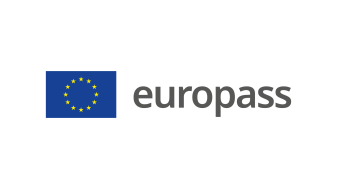 Pielikums profesionālo kvalifikāciju apliecinošam dokumentam(*) Latvija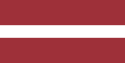 1. Profesionālo kvalifikāciju apliecinošā dokumenta nosaukums(1) Diploms par profesionālo vidējo izglītību Profesionālās kvalifikācijas apliecībaProfesionālā kvalifikācija: Komercpilots (CPL)(1) oriģinālvalodā2. Profesionālo kvalifikāciju apliecinošā dokumenta nosaukuma tulkojums(2) A diploma of vocational secondary education A vocational qualification certificateVocational qualification: Commercial Pilot** (CPL)(2) Ja nepieciešams. Šim tulkojumam nav juridiska statusa.3. Kompetenču raksturojumsKomercpilots (CPL) vada gaisa transporta līdzekļus atbilstoši ekspluatācijas un kontroles procedūrām, kontrolē gaisa kuģu iekārtu darbību, nodrošinot pasažieru, pasta un kravas pārvadājumus, gatavo un apstiprina lidojuma plānu vai pieņem lidojuma standartplānu.Apguvis kompetences šādu profesionālo pienākumu un uzdevumu veikšanai:3.1. Sagatavošanās lidojumam:̶  uzturēt sava veselības stāvokļa atbilstību lidojumam;̶  izvērtēt savas kvalifikācijas atbilstību un derīgumu lidojumam;̶  izvērtēt aeronavigācijas informāciju un laika apstākļus lidojuma uzsākšanai;̶  izveidot lidojuma plānu un iesniegt to gaisa satiksmes vadības dienestam;̶  pārbaudīt gaisa kuģa gatavību lidojumam;̶  pārbaudīt gaisa kuģa tehniskās dokumentācijas atbilstību lidojumam;̶  pārbaudīt pasažieru, kravas un speciālā aprīkojuma izvietojumu gaisa kuģī;̶  pārbaudīt gaisa kuģa lidojuma izpildes veiktspēju.3.2. Lidojuma veikšana:̶  veikt sagatavošanās darbības pirms gaisa kuģa pacelšanās;̶  vadīt un kontrolēt gaisa kuģi atbilstoši ekspluatācijas un kontroles procedūrām;̶  ievērot gaisa satiksmes vadības dienesta instrukcijas un norādījumus;̶  veikt lidojumu ar dažāda tipa gaisa kuģiem saskaņā ar aeronavigācijas procedūrām;̶  rūpēties par gaisa kuģa, pasažieru un kravas drošības un citiem nosacījumiem;̶  rīkoties nestandarta un ārkārtas situācijās lidojuma laikā, kā arī pirms un pēc lidojuma.3.3. Pēclidojuma pienākumu veikšana:̶  novietot gaisa kuģi stāvvietā;̶  sagatavot gaisa kuģi drošai stāvēšanai;̶  nodrošināt pasažieru izkāpšanu un kravas izkraušanu.3.4. Kvalifikācijas uzturēšana un papildināšana:̶  individuāli uzturēt savu profesionālo kvalifikāciju;̶  pastāvīgi rūpēties par savu veselības stāvokli;̶  veikt obligātās profesionālo prasmju un zināšanu regulāras apmācības;̶  veikt obligātās profesionālo prasmju un zināšanu pārbaudes;̶ lietot profesionālo angļu valodu darba pienākumu izpildē.3.5. Sabiedrības un cilvēku drošības noteikumu ievērošana:̶  sadarboties komandā;̶  ievērot darba tiesisko attiecību normas;̶  ievērot darba aizsardzības prasības darba vietā;̶  nelaimes gadījumā rīkoties atbilstoši situācijai un sniegt pirmo palīdzību;̶  ievērot elektrodrošības un ugunsdrošības prasības darba vietā;̶  ievērot vides aizsardzības prasības darba vietā.Papildu kompetences:̶  <<Aizpilda izglītības iestāde>>;̶  ...;̶  ...;̶  ...4. Nodarbinātības iespējas atbilstoši profesionālajai kvalifikācijai(3)Komercpilots strādā organizācijās, kurās ekspluatē gaisa kuģus.(3) Ja iespējams5. Profesionālo kvalifikāciju apliecinošā dokumenta raksturojums5. Profesionālo kvalifikāciju apliecinošā dokumenta raksturojumsProfesionālo kvalifikāciju apliecinošo dokumentu izsniegušās iestādes nosaukums un statussValsts iestāde, kas nodrošina profesionālo kvalifikāciju apliecinošā dokumenta atzīšanu<<Dokumenta izsniedzēja pilns nosaukums, adrese, tālruņa Nr., tīmekļa vietnes adrese; elektroniskā pasta adrese. Izsniedzēja juridiskais statuss>>Latvijas Republikas Izglītības un zinātnes ministrija, tīmekļa vietne: www.izm.gov.lvProfesionālo kvalifikāciju apliecinošā dokumenta līmenis(valsts vai starptautisks)Vērtējumu skala/Vērtējums, kas apliecina prasību izpildiValsts atzīts dokuments, atbilst ceturtajam Latvijas kvalifikāciju ietvarstruktūras līmenim (4. LKI) un ceturtajam Eiropas kvalifikāciju ietvarstruktūras līmenim (4. EKI).Profesionālās kvalifikācijas eksāmenā saņemtais vērtējums ne zemāk par "viduvēji – 5"(vērtēšanā izmanto 10 ballu vērtējuma skalu).Pieejamība nākamajam izglītības līmenimStarptautiskie līgumi vai vienošanāsDiploms par profesionālo vidējo izglītību dod iespēju turpināt izglītību 5. LKI/5. EKI vai 6. LKI/6. EKI līmenī.<<Ja attiecināms. Aizpilda izglītības iestāde, gadījumā, ja noslēgtie starptautiskie līgumi vai vienošanās paredz papildu sertifikātu izsniegšanu. Ja nav attiecināms, komentāru dzēst>>Juridiskais pamatsJuridiskais pamatsProfesionālās izglītības likums (6. pants).Profesionālās izglītības likums (6. pants).6. Profesionālo kvalifikāciju apliecinošā dokumenta iegūšanas veids6. Profesionālo kvalifikāciju apliecinošā dokumenta iegūšanas veids6. Profesionālo kvalifikāciju apliecinošā dokumenta iegūšanas veids6. Profesionālo kvalifikāciju apliecinošā dokumenta iegūšanas veids Formālā izglītība: Klātiene Klātiene (darba vidē balstītas mācības) Neklātiene Formālā izglītība: Klātiene Klātiene (darba vidē balstītas mācības) Neklātiene Ārpus formālās izglītības sistēmas apgūtā izglītība Ārpus formālās izglītības sistēmas apgūtā izglītībaKopējais mācību ilgums*** (stundas/gadi) _______________Kopējais mācību ilgums*** (stundas/gadi) _______________Kopējais mācību ilgums*** (stundas/gadi) _______________Kopējais mācību ilgums*** (stundas/gadi) _______________A: Iegūtās profesionālās izglītības aprakstsB: Procentos no visas (100%) programmas B: Procentos no visas (100%) programmas C: Ilgums (stundas/nedēļas)Izglītības programmas daļa, kas apgūta izglītības iestādē<<Ieraksta izglītības programmas apjomu (%), kas apgūts izglītības iestādes mācību telpās>><<Ieraksta izglītības programmas apjomu (%), kas apgūts izglītības iestādes mācību telpās>><<Ieraksta izglītības programmas apjomu (stundās vai mācību nedēļās), kas apgūts izglītības iestādes mācību telpās>>Izglītības programmas daļa, kas apgūta praksē darba vietā, t.sk. darba vidē balstītās mācībās<<Ieraksta izglītības programmas apjomu (%), kas apgūts ārpus izglītības iestādes mācību telpām,t.i. praktiskās mācības uzņēmumā/-os, mācību praksē darba vietā, darba vidē balstītas mācības>><<Ieraksta izglītības programmas apjomu (%), kas apgūts ārpus izglītības iestādes mācību telpām,t.i. praktiskās mācības uzņēmumā/-os, mācību praksē darba vietā, darba vidē balstītas mācības>><<Ieraksta izglītības programmas apjomu (stundās vai mācību nedēļās), kas apgūts ārpus izglītības iestādes mācību telpām,t.i. praktiskās mācības uzņēmumā/-os, mācību praksē darba vietā, darba vidē balstītas>>*** Attiecināms uz formālajā ceļā iegūto izglītību.Papildu informācija pieejama:www.izm.gov.lvhttps://visc.gov.lv/profizglitiba/stand_saraksts_mk_not_626.shtmlNacionālais informācijas centrs:Latvijas Nacionālais Europass centrs, http://www.europass.lv/*** Attiecināms uz formālajā ceļā iegūto izglītību.Papildu informācija pieejama:www.izm.gov.lvhttps://visc.gov.lv/profizglitiba/stand_saraksts_mk_not_626.shtmlNacionālais informācijas centrs:Latvijas Nacionālais Europass centrs, http://www.europass.lv/*** Attiecināms uz formālajā ceļā iegūto izglītību.Papildu informācija pieejama:www.izm.gov.lvhttps://visc.gov.lv/profizglitiba/stand_saraksts_mk_not_626.shtmlNacionālais informācijas centrs:Latvijas Nacionālais Europass centrs, http://www.europass.lv/*** Attiecināms uz formālajā ceļā iegūto izglītību.Papildu informācija pieejama:www.izm.gov.lvhttps://visc.gov.lv/profizglitiba/stand_saraksts_mk_not_626.shtmlNacionālais informācijas centrs:Latvijas Nacionālais Europass centrs, http://www.europass.lv/